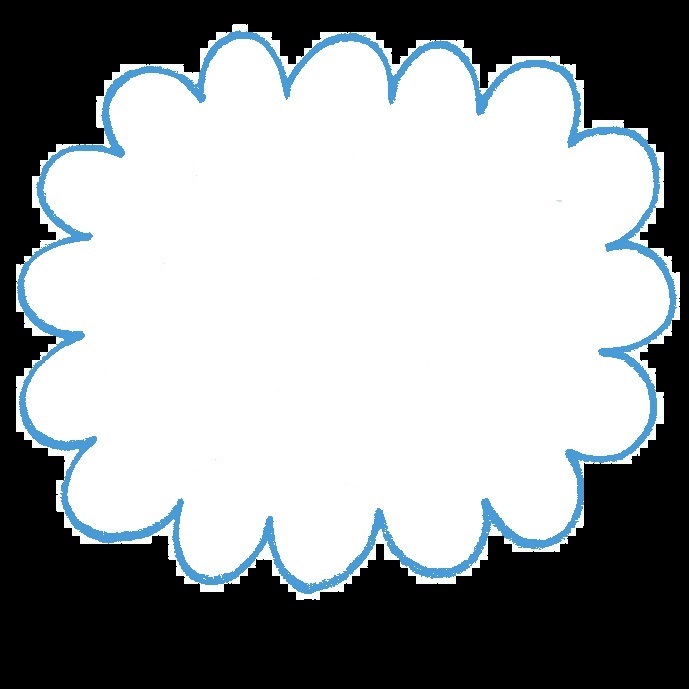 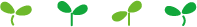 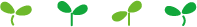 申込日　令和６年　　　月　　　日↓どちらかにチェック（☑または■）をいれてください。※1　種の種類については、在庫状況によりご希望に添えない場合があります。※2　刈谷市ホームページからもダウンロードすることができます。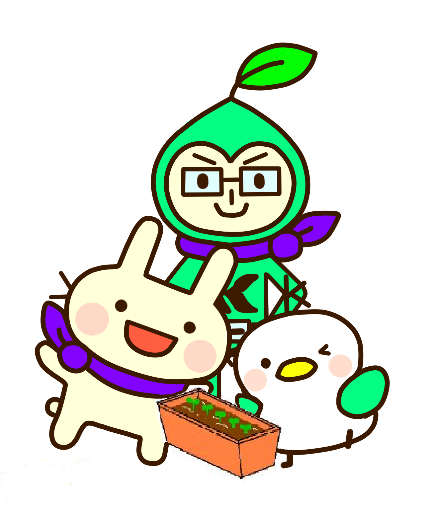 ふりがなお名前ご住所〒４４８－　　　　刈谷市住宅の種別（○をつけてください）戸建て　　　　　アパート・マンション電話FAXＥ-mail種(※1)（合計３袋まで）□　希望する（下に数を記入）　□　希望しない種(※1)（合計３袋まで）・アサガオ（　　　　袋）・風船かずら（　　　　袋）・ひょうたん（　　　　袋）・ゴーヤ　（　　　　袋）ネット（１枚）□　希望する　　　　　□　希望しないグリーンカーテン作成マニュアル(※2)□　希望する□　希望しない